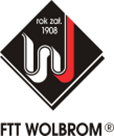 Fabryka Taśm Transporterowych Wolbrom S.A. ul. 1 Maja 100, 32-340 Wolbrom Rzeczpospolita Polska, zarejestrowana przez Sąd Rejonowy dla Krakowa-Śródmieścia w Krakowie XII Wydział Gospodarczy Krajowego Rejestru Sądowego pod numerem 0000037268, NIP 6371001853, kapitał zakładowy  18 300 000 zł wpłacony w całości.Obecnie do naszego zakładu w Wolbromiu poszukujemy Kandydatów na stanowisko:Miejsce pracy: WOLBROM Specjalista ds. ZakupówZakres obowiązków:Kompletowanie dokumentacji zakupowej,Przygotowywanie zapytań ofertowych,Porównywanie ofert, negocjacje, wybór dostawców i przygotowywanie zamówień zakupowych,Dbałość o zapewnienie racjonalnych kosztów zakupów, pod kątem wymagań jakościowych, terminowości, warunków dostaw oraz terminów płatności. Współpraca z kluczowymi działami związanymi z polityką zakupową, Wymagania:Wykształcenie wyższe,Doświadczenie w pracy w handlu i zakupach,Bardzo dobra znajomość j. angielskiego,Umiejętność prowadzenia procesu zakupowego dla różnych grup materiałowych,Bardzo dobre umiejętności komunikacyjne i interpersonalne, Wysokie umiejętności negocjacyjne,Dobra orientacja w obszarze finansów.Oferujemy: Zatrudnienie w oparciu o umowę o pracę,Atrakcyjne warunki zatrudnienia,Stabilną pracę w nowoczesnej, dynamicznie rozwijającej się firmie produkcyjnej,Możliwość rozwoju zawodowego i stałego podnoszenia  kwalifikacji zawodowych,Bogaty pakiet benefitów m.in. dodatkowa opieka medyczna, ubezpieczenie na życie, karty podarunkowe, paczki okolicznościowe dla dzieci, pożyczki na cele mieszkaniowe, zapomogi w wypadkach losowych, dofinansowanie do nauki języków obcych.

Aplikacje prosimy składać do Działu Kadr i Płac  drogą elektroniczną: 
kariera@fttwolbrom.com.pl 
lub 
na adres Spółki: 
Fabryka Taśm Transporterowych Wolbrom Spółka Akcyjna, 
ul.1-go Maja 100, 32-340 WolbromInformacja RODOPrzesyłając aplikację oświadcza Pani/Pan, że wyraża zgodę na przetwarzanie danych osobowych do celów rekrutacji i że zapoznała się Pani/Pan z poniższą informacją w sprawie przetwarzania danych osobowychWszelkie dane podawane są wyłącznie za zgodą aplikującego. Zgoda może być w każdym czasie wycofana. Wycofanie zgody będzie skutkowało usunięciem podanych danych oraz wykluczaniem z procesu rekrutacji. Zgodnie z wymogami Rozporządzenia Parlamentu Europejskiego i Rady (UE) 2016/679 regulującego kwestie ochrony danych osobowych (dalej RODO) przekazujemy Pani/Panu wymagane przez prawo informacje 
w sprawie przetwarzania danych osobowych.1. Administratorem Pani/Pana danych osobowych jest: Fabryka Taśm Transporterowych Wolbrom S.A. ul. 1 Maja 100, 32-340 Wolbrom, zarejestrowana przez Sąd Rejonowy dla Krakowa - Śródmieścia w Krakowie, XII Wydział Gospodarczy Krajowego Rejestru Sądowego pod numerem 0000037268, NIP 6371001853, kapitał zakładowy 18.327.200 zł wpłacony w całości.2. Z Administratorem można kontaktować się poprzez dział kadr, Inspektora Ochrony Danych za pośrednictwem poczty elektronicznej: iodo@fttwolbrom.com.pl a także pisemnie na wskazany powyżej adres. Polityka prywatności Fabryki Taśm Transporterowych Wolbrom S.A. dostępna jest na stronie www.fttwolbrom.com.pl3. Obowiązek przetwarzania Pani/Pana danych osobowych wynika z nałożonych na Administratora obowiązków wynikających z prawa pracy (art. 221 §1 i §2 Kodeksu pracy). Celem przetwarzania jest zapewnienie zgodności 
z prawem prowadzonego procesu rekrutacji. W związku z tym przetwarzania Pani/Pana danych jest koniczne. Jednocześnie pragniemy poinformować, że nie będziemy przekazywać Pani/Pana danych osobowych osobom trzecim za wyjątkiem przypadków opisanych w punkcie 7.  Niepodanie wymaganych danych osobowych będzie uniemożliwi wzięcie udziału w rekrutacji. 4. Pani/Pana dane osobowe będą przetwarzane przez okres prowadzenia rekrutacji, czyli do dnia 28.08.22…………….. Następnie dane będą usunięte. 5. W związku z przetwarzaniem Pani/Pan danych osobowych ma Pani/Pan prawo do:żądania dostępu do swoich danych osobowych, żądania sprostowania danych, usunięcia lub ograniczenia przetwarzania w przypadkach przewidziany przez przepisy RODO (art. 17, art. 18 i art. 19),wniesienia skargi do organu nadzorczego, którym jest Prezes Urzędu Ochrony Danych Osobowych.6. Żądanie dostępu, sprostowania, usunięcia lub ograniczenia należy składać do Administratora w sposób wskazanych w punkcie 2. 7. Odbiorcą Pani/Pana danych osobowych będą:podmioty pośredniczące w udostępnieniu ogłoszenia;podmioty świadczące dla nas usługi informatyczne i analityczne.8. Administrator nie zamierza przekazywać danych osobowych do państwa trzeciego lub organizacji międzynarodowej. 9. Administrator nie podejmuje decyzji w sposób zautomatyzowany w oparciu o dane osobowe.10. Dokładamy wszelkich starań, aby chronić Pani/Pana dane osobowe. W tym celu wprowadziliśmy Politykę bezpieczeństwa danych osobowych a także techniczne i organizacyjne środki mające na celu ochronę bezpieczeństwa przetwarzanych przez nas danych osobowych. 